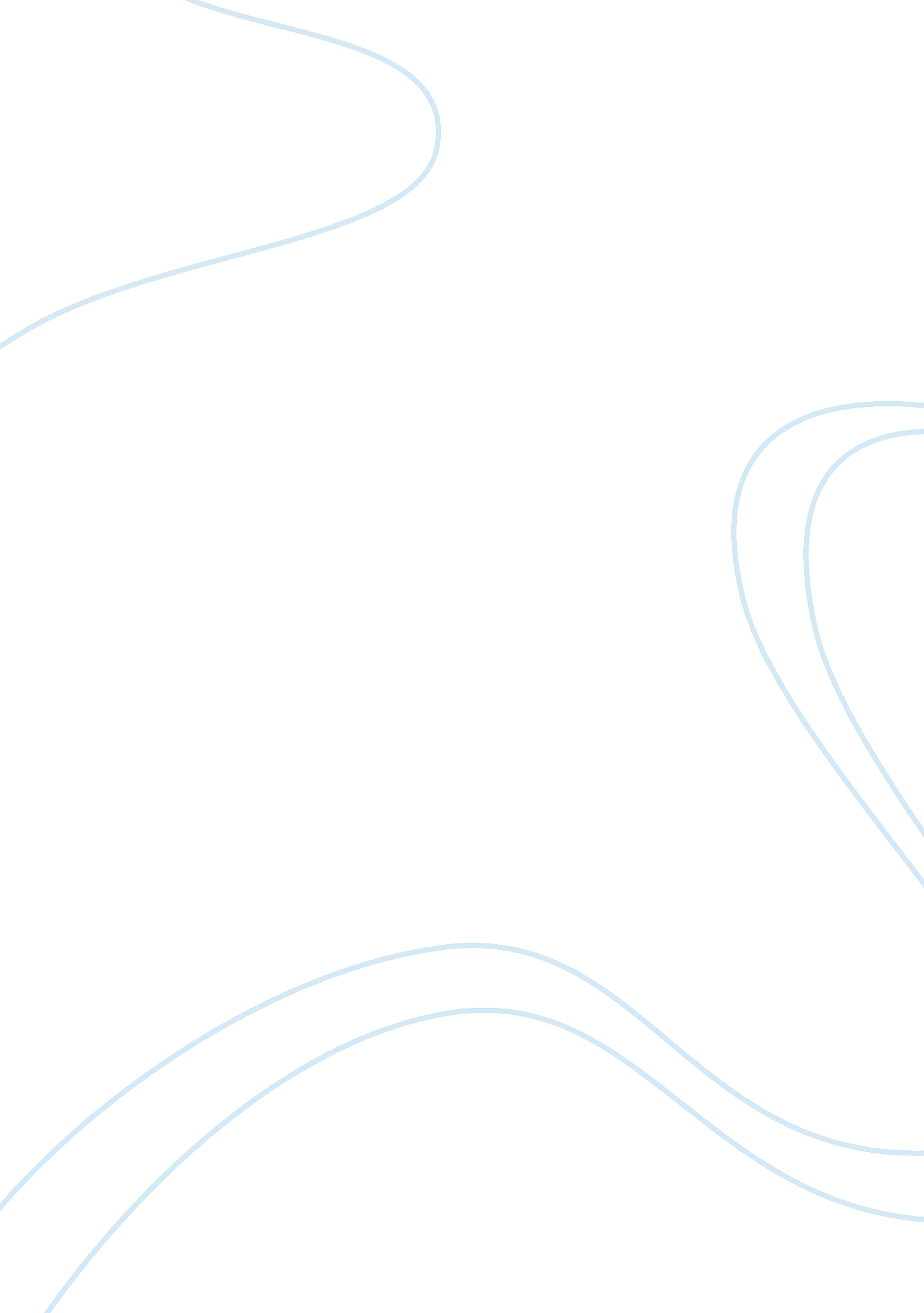 Population problem in bdSociology, Population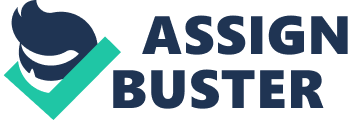 Population problem in Bangladesh The population of a country has always been considered as a blessing unless and untill it grows very rapidly and the people remain unproductive. Bangladesh is a small country with a huge population . Besides the population is increasing at an alarming rate that has become a burning question of the day. Moreover the major portion of this huge population is remaining unproductive that has turned this population as a curse rather than a blessing. âž¢ The causes for this population problem are many that are following namely, âž¢ First of all most of the people of our country are ignorant. So they dont know the way of controlling the birth rate through family planning. âž¢ Some rural as well religious superstitions hinder our people in family planning or birth control. âž¢ Early marriage is a special cause in this area. Majority of our girls are getting married before they get maturity. âž¢ Polygammy ia another cause in this area . It is still existing in many rural area of our country. âž¢ Wish for a male child is another significant cause in this area that is existent not only among the uneducated people but also among the educated people also. This scenario is still prevalent in many parts of our country. The adverse effects of this population explosion are many that are following namely, âž¢ First of all when the population growth of a country overflows its utmost level then it hampers the economic development as well as progress of the country , since the country would not be able to meet the basis needs of the people because of this increasing population. âž¢ Unemployment problem is also a by product of population explosion since its very difficult for a country to provide employment facilities for its its increasing population. Bangladesh is small country with a giant population. Besides the population is growing rapidly . So its very difficult for the govt. Of our country to provide employment facilities for allof its citizens since jobs in govt. sector is very limited. Besides industrialization is very poor in our country. So private sector is the large sector for jobs although its not beyond limitations. âž¢ Being unemployed our youngs become frustrated that lead them to do many social crimes . âž¢ Drug addiction is also a by product of unemployment. âž¢ Besides the huge population causes traffic jam. Therefore traffic jam is a common phenomenon in our country that is killing our valuable times everyday . âž¢ Moreover increasing people needs extra accomodation facilities . As a result of this our cultivable lands are decreasing at an alarming rate . So the supply of food is also decreasing. âž¢ Fertility of our land is also decreasing since farmers are getting bound/compelled to use chemical fertilizers to meet the extra needs for food and so on. To check the rapid growth of population some measures can be taken that are following namely , âž¢ First of all family planning should be introduced to almost all walks of the society through different mass media. âž¢ Social campaign must be arranged to educate mass people . âž¢ Early marriage has to be stopped through the enforcement of govt. Law . âž¢ Discrimination between male and female child must be removed through different social campaign. âž¢ Illiteracy must be wiped out âž¢ Pollygammy must be stopped âž¢ Both the private as well as public media must play a significant role in growing consciousness among the people regarding family planning âž¢ And above all various encouraging progarmmes must be taken by the govt. to make the people eager to stop the high rate of population growth. Population problem, is indeed a great problem of our country . Therefore it is our social as well as moral responsibility to stand side by side to face the problem so that we can stand upright with honour and dignity as a prosperous as well as progressive country in the map of thye world. ................................................... end.................................................... ----------------------- 